Проект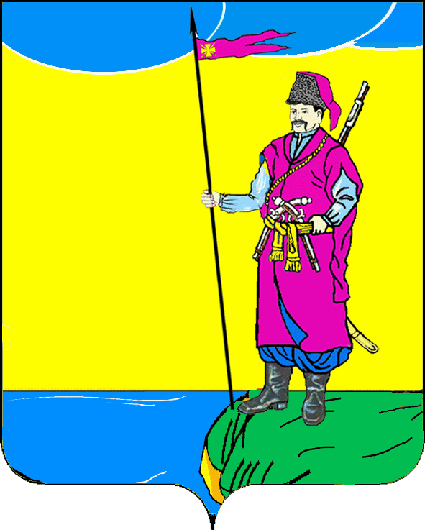 ПОСТАНОВЛЕНИЕАДМИНИСТРАЦИИ ПЛАСТУНОВСКОГО СЕЛЬСКОГО ПОСЕЛЕНИЯ ДИНСКОГО РАЙОНАот__________________			                                                     № ________станица ПластуновскаяОб установления особого противопожарного режима на территории Пластуновского сельского поселения В связи с установившейся сухой и ветреной погодой на территории Пластуновского сельского поселения Динского района, которая способствует повышению пожарной опасности и в целях выполнения Федерального закона Российской Федерации от 21 декабря 1994 года № 69-ФЗ «О пожарной безопасности» предупреждения чрезвычайных ситуаций, связанных с ландшафтными и бытовыми пожарами, сохранения жизни людей и материальных ценностей п о с т а н о в л я ю:1. Ввести в границах Пластуновского сельского поселения Динского района с 09:00 часов 06 апреля 2020 по 01 ноября 2020 года особый противопожарный режим. В течение этого периода запретить:1.1. Руководителям сельскохозяйственных предприятий и фермерских хозяйств выжигание пожнивных остатков, сухой травянистой растительности, стерни, на землях сельхоз назначения, принять исчерпывающие меры по недопущению данных фактов.1.2. Руководителям предприятий, организаций и учреждений различных форм собственности сжигание отходов производства и потребления, сухой травы, камыша на объектах и прилегающих к ним территориях.1.3. Гражданам на внутридворовых и прилегающих к ним территориях сжигание твёрдых бытовых отходов, травы, веток, камыша.2. Заместителю главы Пластуновского сельского поселения Динского района А.А.Завгородний:22.1. Организовать патрулирование территорий Пластуновского сельского поселения Динского района.2.2. Совместно с председателями ТОС провести разъяснительно-профилактическую работу с населением о недопустимости разведения костров, выжигания сухой травы и мусора на территории Пластуновского сельского поселения Динского района, с рекомендациями хранения в каждом домовладении первичных средств пожаротушения.2.3. Усилить контроль за соблюдением противопожарных требований в сельскохозяйственных предприятиях и фермерских хозяйствах в период проведения посевных работ, хлебоуборочных работ и заготовки грубых кормов.3. Рекомендовать руководителям сельскохозяйственных предприятий и фермерских хозяйств:3.1. Привести имеющую пожарную и специальную технику, привлекаемую для тушения пожаров в исправное состояние.3.2. На особый противопожарный период подготовить резервную технику для перевозки средств тушения пожара к месту пожара.3.3. Подготовить запас горючесмазочных материалов для обеспечения работы техники, участвующей в тушении пожаров.3.4. Обеспечить объекты запасами воды для целей наружного пожаротушения.4. Рекомендовать руководителям предприятий, организаций и учреждений независимо от форм собственности и ведомственной принадлежности обеспечить:4.1. Беспрепятственный допуск пожарной техники к водоисточникам на территории объектов и забор воды.4.2. Проезд пожарной техники к водоисточникам при любых погодных условиях.4.3. Беспрепятственный проезд к зданиям, сооружениям и территориям.5. Рекомендовать участковому уполномоченному полиции:5.1. Принимать своевременные и исчерпывающие меры по установлению лиц, виновных в возникновении пожаров, оказывать помощь в работе по предупреждению пожаров.6. Рекомендовать жителям Пластуновского сельского поселения Динского района:6.1. Установить ёмкости с водой в каждом домовладении, иметь огнетушители.6.2. Проверить средства оповещения и связи (радио, телефон), при необходимости, организовать их ремонт.6.3. Обеспечить беспрепятственный подъезд пожарной техники к собственным домам.37. Общему отдела администрации Пластуновского сельского поселения Динского района (Шиляеева) обеспечить размещение настоящего постановления на официальном сайте администрации Пластуновского сельского поселения Динского района в информационно – телекоммуникационной сети «Интернет».8. Контроль за выполнением настоящего постановления оставляю за собой.9. Постановление вступает в силу со дня его официального обнародования.Глава Пластуновского сельского поселения Динского района	       				                                          С.К.Олейник 